                  السيرة الذاتية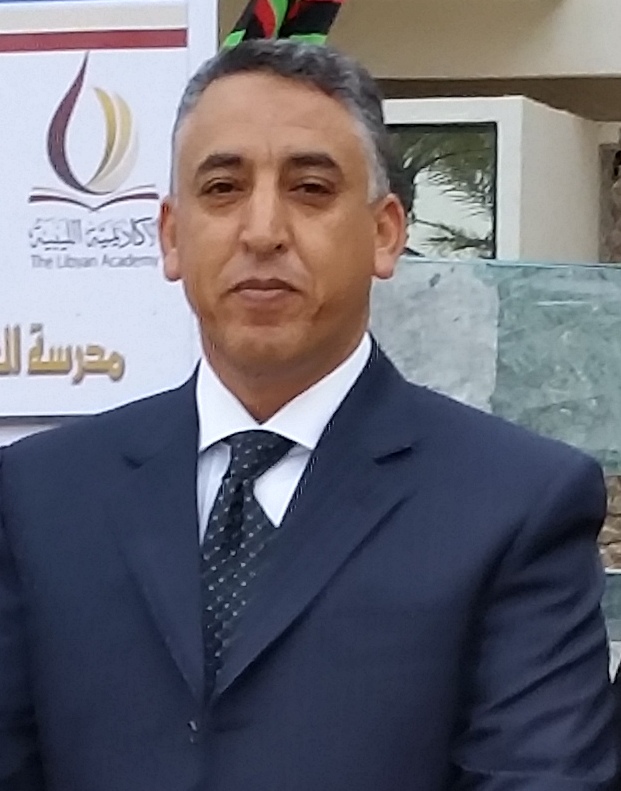 1-  البيانات الشخصية:الأسم: عبدالنبي امحمد فرج المدنيالوظيفية الحالية: عضو هيأة تدريس بالأكاديمية الليبية. الدرجة العلمية: استاذ مساعد، المؤهل العلمي: دكتوراه.الجنسية : ليبي.تاريخ ومكان الميلاد: 1963 الأصابعة.الحالة الاجتماعية: متزوج ويعولالعنوان: الاكاديمية الليبية جنزور طرابلس.محل الإقامة: مشروع الهضبة – طرابلسالهاتف: محمول 0926004990- 0916518622البريد الإلكتروني: abduunabi63@yahoo.com	2- المؤهلات العلمية: دكتوراه الفلسفة في العلوم المالية والمصرفية من الأكاديمية العربية للعلوم المالية والمصرفية، عمان، الأردن، سنة 2005، عنوان الأطروحة: "تقييم مستوى الإفصاح  في التقارير المالية المرحلية للشركات المساهمة العامة الأردنية في ضو متطلبات الإفصاح المرحلي المحلية والدولية".ماجستير في المحاسبة المالية من كلية المحاسبة- جامعة الجبل الغربي سنة 1997، عنوان الرسالة "الموضوعية والإفصاح في التقارير المالية المنشورة من قبل المصارف التجارية الليبية، دراسة تطبيقية نظرية".بكالوريوس في المحاسبة المالية من كلية المحاسبة- جامعة الجبل الغربي، سنة 1990.3- المؤهلات المهنية: عضو نقابة المحاسبين والمراجعين القانونيين الليبية اعتبارا من سنة 2001.عضوية الجمعية الليبية للمالية الاسلامية اعتبارا من شهر يونيو 2013.4- المهارات: العمل على الحاسب الآلي واستخدام البرمجيات التالية:Microsoft Word.Microsoft Excel.Microsoft PowerPointSPSS for Windows.5- التاريخ الوظيفي:عميد كلية المحاسبة  جامعة الجبل الغربي للعام الجامعي  2007-2008.عضو هيأة تدريس بقسم المحاسبة -كلية المحاسبة – جامعة الجبل الغربي من سنة (1997- 2012 ).عضو هيأة تدريس متعاون بالأكاديمية الليبية (2009- 2010).عضو هيأة تدريس متعاون بكلية الاقتصاد – جامعة الزاوية ( 1997- 2000).عضو هيأة تدريس متعاون بكلية الاقتصاد – جامعة طرابلس ( 1997- 1998).عضو هيأة تدريس متعاون بالمعهد الوطني للإدارة ( 1993- 1999).معيد بكلية المحاسبة – جامعة الجبل الغربي (1993- 1997).عضو هيأة تحرير مجلة دراسات في المال والأعمال التي تصدرها كلية المحاسبة – جامعة الجبل الغربي للعام الدراسي 2007- 2008.مدقق دراسات الجدوى الاقتصادية (غير المتفرغ) في حاضنات الأعمال التابعة للبرنامج الوطني للمشروعات الصغرى والمتوسطة لكل من طرابلس وبنغازي وسبها (2009).مدقق دراسات الجدوى الاقتصادية  (غير المتفرغ) في حاضنة أعمال طرابلس التابعة للبرنامج الوطني للمشروعات الصغرى والمتوسطة (2010- 2011). مدير إدارة الشؤون الإدارية والمالية ومدير إدارة الموارد البشرية المكلف بالبرنامج الوطني للمشروعات الصغرى والمتوسطة.(2012)مدير إدارة التخطيط الاستراتيجي المكلف بالبرنامج الوطني للمشروعات الصغرى والمتوسطة.(2012).رئيس فريق المستشارين بمركز اعمال طرابلس  بالبرنامج الوطني للمشروعات الصغرى والمتوسطة (2013)6- المؤتمرات العلمية:المشاركة بأوراق علمية:مؤتمر المحاسبة وعصر المعلوماتية .. الواقع والتحديات، جامعة مؤتة- عمان- الأردن سنة 2004.المؤتمر العلمي الثاني حول: التعليم المحاسبي في ليبيا واقعه وإمكانيات تطويره، أكاديمية الدراسات العليا ومعهد التخطيط طرابلس – ليبيا 2007.المؤتمر الدولي الأول حول تاريخ العلوم عند العرب والمسلمين، جامعة الشارقة، دولة الأمارات العربية المتحدة 2008.مؤتمر تخطيط التعليم والتدريب بين الواقع واحتياجات سوق العمل، معهد التخطيط- طرابلس- ليبيا 2008.مؤتمر تنمية القطاع الخاص وفرص الاستثمار، المركز العالي للمهن الشاملة وإعداد المدربين سبها- ليبيا 2009. مؤتمر الشارقة في تعليم العلوم الأساسية، كلية العلوم – جامعة الشارقة- دولة الأمارات العربية المتحدة،ابريل 2010. المؤتمر الدولي الثاني حول تاريخ العلوم عند العرب والمسلمين، جامعة الشارقة، دولة الأمارات العربية المتحدة 2014.الحضورالمؤتمر الدولى الأول للتأمين الإسلامي 21-22  2013/4/ شركة التكافل للتأمين طرابلس - ليبياالمؤتمر العلمي الثالث حول واقع مهنة المحاسبة في ليبيا مدرسة العلوم الإدارية والمالية- قسم المحاسبة- الأكاديمية الليبية طرابلس 2013.المؤتمر السنوي للريادة والابتكار تحت شعار (المنظمومة الوطنية للإبداع – الواقع والآفاق)، البرنامج الوطني للمشروعات الصغرى والمتوسطة، عضو اللجنة العلمية ورئيس احدى جلسات المؤتمر طرابلس 2012.مؤتمر الخدمات المالية الإسلامية المركز العالي للمهن الإدارية والمالية –طرابلس، أكاديمية الدراسات العليا، المعهد الإسلامي للبحوث والتدريب 2008.مؤتمر الاستثمار الأجنبي – الفرص والمحاذير، هيأة تشجيع  الاستثمار- معهد التخطيط – الهيأة العامة للمعارض طرابلس ليبيا 2007.المؤتمر الوطني الأول حول المحاسبة تحت شعار المحاسبة مهنة ومعاير.. تقييم وإصلاح، طرابلس- ليبيا 2006.مؤتمر الأمن الغذائي ، مصراته – ليبيا 1995.ملتقى التعاون العلمي بين كلية المحاسبة- جامعة الجبل الغربي وكلية الاقتصاد- جامعة بنغازي، وكلية التجارة- جامعة القاهرة، غريان- ليبيا 1992.7- البحوث المنشورة:مخرجات التعليم المحاسبي ومتطلبات سوق العمل، بالمشاركة، مجلة جامعة الجبل الغربي، العدد السابع 2009.الإفصاح المحاسبي المرحلي في الأسواق العربية، بالمشاركة، مجلة دراسات في المال والإعمال كلية المحاسبة، جامعة الجبل الغربي ، العدد التاسع 2012.أثر بعض العوامل على مستوى التحصيل الدراسي لطلاب ثانويات العلوم الاقتصادية، بالمشاركة، مجلة التخطيط والتنمية، العدد الخامس، السنة الخامسة، فبراير 2012.8-النشاطات الأخرى:مناقشة عدد من رسائل الماجستير في كل من كلية المحاسبة- جامعة الجبل الغربي والأكاديمية الليبية بطرابلس وكلية الاقتصاد بجامعة بنغازي وكلية الاقتصاد بجامعة طرابلس.الأشراف على عدد من رسائل الماجستير بالأكاديمية الليبية.تدريس مواد المحاسبة بقسم الدراسات العليا  بكلية المحاسبة- جامعة الجبل الغربي.تدريس مواد المحاسبة بالأكاديمية الليبية.تدريس مادة نظرية المحاسبة بكلية الاقتصاد بجامعة الزاوية.المشاركة في بعض الدورات التدريبية التي يقيمها مركز التدريب بالأكاديمية الليبية.المشاركة في بعض الدورات التدريبية التي يقيمها معهد التخطيط.تقييم بعض البحوث المنشورة في مجلة التخطيط والتنمية التي يصدرها معهد التخطيط.تقييم بعض البحوث المنشورة في مجلة الإدارة  التي يصدرها المعهد القومي للإدارة.تقييم بعض البحوث المنشورة في مجلة صدى المعرفة.تقييم بعض البحوث المنشورة في مجلة كلية الاقتصاد للبحوث العلمية التي تصدر عن كلية الاقتصاد بجامعة الزاوية.عضوية عدد من اللجان العلمية على مستوى كلية المحاسبة وعلى مستوى جامعة الجبل الغربي.عضوية عدد من اللجان الفنية المشكلة من قبل السيد وزير الاقتصاد والسيد مدير البرنامج الوطني للمشروعات الصغرى والمتوسطة والسيد رئيس الاكاديمية الليبية.مراجعة الحسابات الختامية لعدد من الشركات العامة والخاصة منها على سبيل المثال: الشركة العربية للأثاث وشركات الخدمات الطبية.حضور ورشة عمل نظمتها مؤسسة دعم المشروعات الصغرى والمتوسطة التركية (KOSGEB) انقرة تركيا 2012.المشاركة في لجنة التحكيم الخاصة بالمؤتمر العالمي (Startup Weekend) طرابلس 2012.المشاركة في ورشة العمل التي كانت بعنوان: ( أفضل الممارسات في إدارة الحاضنات ومراكز الأعمال) في أطار مبادرة الشراكة الامريكية الشرق اوسطية وبالتعاون مع مؤسسة الخدمات المالية التطوعية ومركز اعمال طرابلس خلال الفترة 3-5 / 6 / 2013م.المشاركة في تنظيم ورشة العمل التي كانت بعنوان: (الجوانب المالية الواردة في مسودة الدستور الليبي) التي نظمها قسم المحاسبة بالاكاديمية الليبية طرابلس 21 / 02 / 2015.المشاركة في ورشة العمل التي كانت بعنوان: (أثر دعم المحروقات على الاقتصاد الوطني )التي نظمها ديوان المحاسبة، طرابلس 14/04/2015.المشاركة في حلقة النقاش التي كانت بعنوان: (تقرير ديوان المحاسبة عن سنة 2014،نظرة شاملة) التي نظمها قسم المحاسبة بكلية الاقتصاد بالخمس- جامعة المرقب 16/05/2015. المشاركة في ورشة العمل التي كانت بعنوان: (نحو دليل عمل لتنظيم وتطوير مهنة المحاسبة والمراجعة في ليبيا) التي نظمها ديوان المحاسبة، طرابلس  /19 05/ 2015.9- اهتمامات في البحث والتدريس والتدريب:نظم المعلومات المحاسبية، المحاسبة المالية، نظرية المحاسبة، التحليل المــالي المراجعة، المحاسبة الدولية، التقييم المالي ودراسات الجدوى الاقتصادية، مناهج البحث العلمي.ملاحظة: في حالة الاستفسار أو الرغبة في الحصول على المزيد من المعلومات يرجى الاتصال على أرقام الهواتف أو البريد الإلكتروني الموضحين أعلاه.